Supplementary Material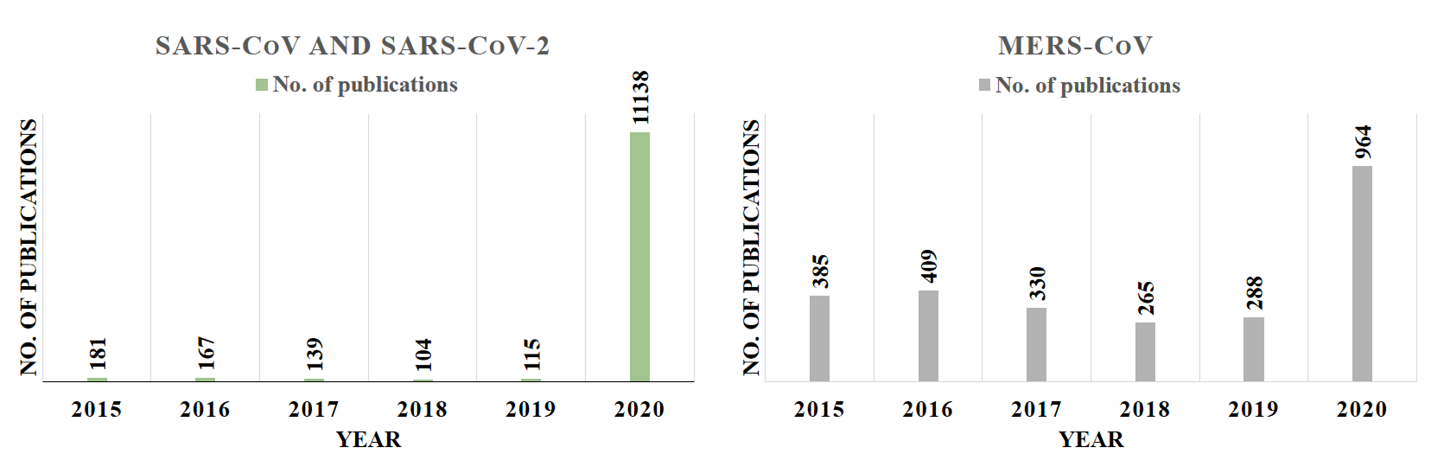 Fig. S1. Survey of publications on coronavirusTable S1.  Summary of anti-viral NPs against several viral pathogen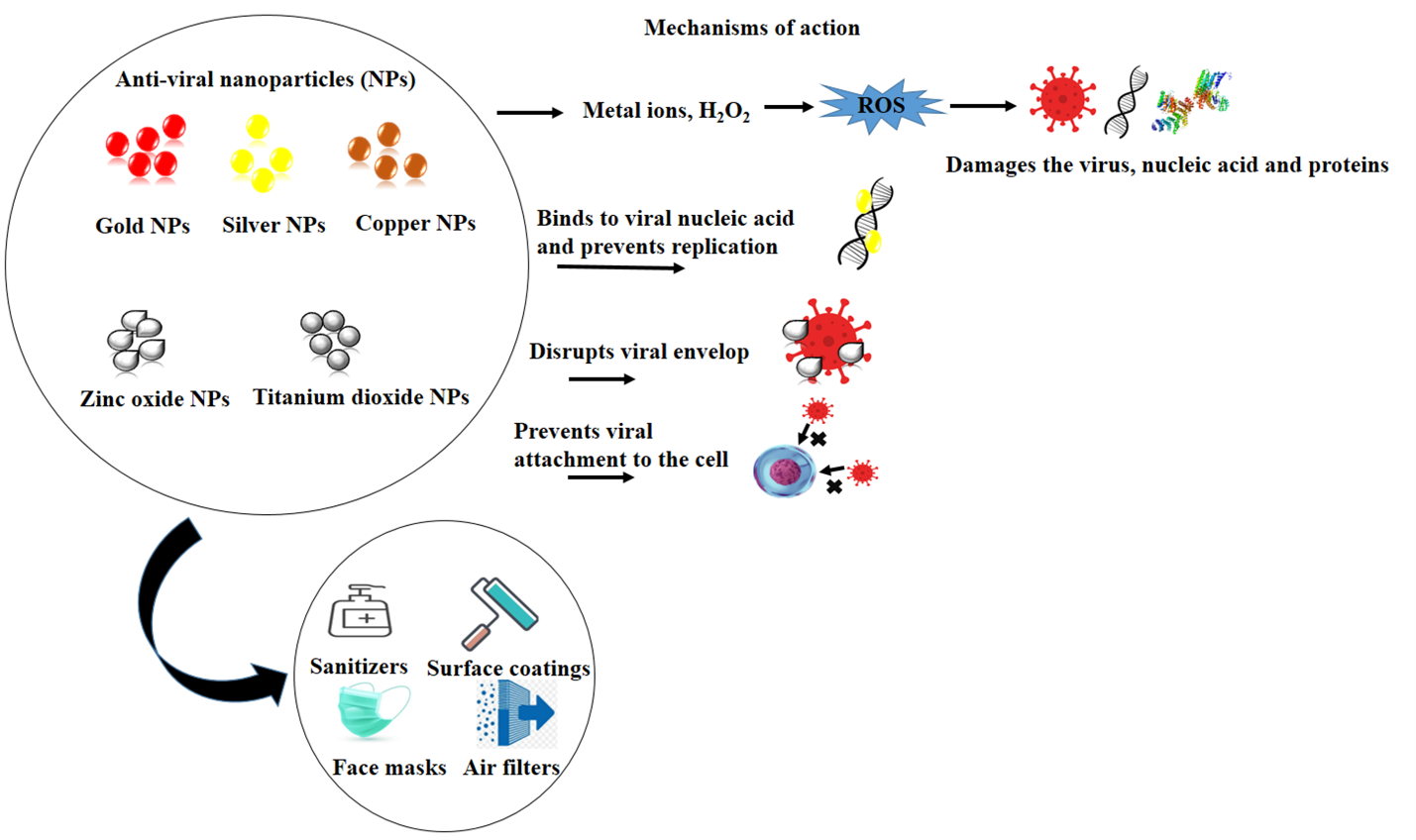 Scheme S1.  Utilizing nanoparticles for prevention against COVID-19References: Akhtar, S., Shahzad, K., Mushtaq, S., Ali, I., Rafe, M.H., and Fazal-Ul-Karim, S.M. (2019). Antibacterial and antiviral potential of colloidal Titanium dioxide (TiO2) nanoparticles suitable for biological applications. Materials Research Express 6, 105409.Baram‐Pinto, D., Shukla, S., Gedanken, A., and Sarid, R. (2010). Inhibition of HSV‐1 attachment, entry, and cell‐to‐cell spread by functionalized multivalent gold nanoparticles. Small 6, 1044-1050.Fujimori, Y., Sato, T., Hayata, T., Nagao, T., Nakayama, M., Nakayama, T., Sugamata, R., and Suzuki, K. (2012). Novel antiviral characteristics of nanosized copper (I) iodide particles showing inactivation activity against 2009 pandemic H1N1 influenza virus. Applied and environmental microbiology 78, 951-955.Ghaffari, H., Tavakoli, A., Moradi, A., Tabarraei, A., Bokharaei-Salim, F., Zahmatkeshan, M., Farahmand, M., Javanmard, D., Kiani, S.J., and Esghaei, M. (2019). Inhibition of H1N1 influenza virus infection by zinc oxide nanoparticles: another emerging application of nanomedicine. Journal of biomedical science 26, 1-10.Lu, L., Sun, R., Chen, R., Hui, C.-K., Ho, C.-M., Luk, J.M., Lau, G., and Che, C.-M. (2008). Silver nanoparticles inhibit hepatitis B virus replication. Antiviral therapy 13, 253.Mehrbod, P., Motamed, N., Tabatabaeian, M., Soleymani, E.R., Amini, E., Shahidi, M., and Kheyri, M. (2009). IN VITRO ANTIVIRAL EFFECT OF.Monmaturapoj, N., Sri-On, A., Klinsukhon, W., Boonnak, K., and Prahsarn, C. (2018). Antiviral activity of multifunctional composite based on TiO2-modified hydroxyapatite. Materials Science and Engineering: C 92, 96-102.Paul, A.M., Shi, Y., Acharya, D., Douglas, J.R., Cooley, A., Anderson, J.F., Huang, F., and Bai, F. (2014). Delivery of antiviral small interfering RNA with gold nanoparticles inhibits dengue virus infection in vitro. The Journal of general virology 95, 1712.Shionoiri, N., Sato, T., Fujimori, Y., Nakayama, T., Nemoto, M., Matsunaga, T., and Tanaka, T. (2012). Investigation of the antiviral properties of copper iodide nanoparticles against feline calicivirus. Journal of bioscience and bioengineering 113, 580-586.Tavakoli, A., Ataei-Pirkooh, A., Mm Sadeghi, G., Bokharaei-Salim, F., Sahrapour, P., Kiani, S.J., Moghoofei, M., Farahmand, M., Javanmard, D., and Monavari, S.H. (2018). Polyethylene glycol-coated zinc oxide nanoparticle: an efficient nanoweapon to fight against herpes simplex virus type 1. Nanomedicine 13, 2675-2690.Vijayakumar, S., and Ganesan, S. (2012). Gold nanoparticles as an HIV entry inhibitor. Current HIV research 10, 643-646.Type of NPsVirusMode of actionReferenceGold NPsHIV-1Binds to gp120 and prevents CD4 attachment and viral entry into cells(Vijayakumar and Ganesan, 2012)Gold NPsDengu virusInhibits viral replication by preventing the degradation of anti-DENV siRNA payload (Paul et al., 2014)Gold NPsHerpes simplex virus type-IInterferes with the viral attachment process and prevents cell-to-cell spread(Baram‐Pinto et al., 2010)Silver NPsHepatitis B virus (HBV)Binds to dsDNA of  HBV and prevents further production HBV RNA(Lu et al., 2008)Silver NPsInfluenza virusDisrupts the viral membrane glycoprotein protein knobs(Mehrbod et al., 2009)Copper –based NPsInfluenza A virus160 nm NPs were seen to generate hydroxyl radicals and destruct the viral proteins (Fujimori et al., 2012)Copper –based NPsFeline calicivirusReduce the infectivity of Feline calicivirus (FCV) by generating ROS (Shionoiri et al., 2012)Titanium oxide NPsNewcastle virus (NDV)Destruction of the lipids of the viral envelope(Akhtar et al., 2019)Titanium oxide NPsInfluenza A virusUV-activated NPs produced ROS and disrupted outer membrane protein and viral nucleic acids(Monmaturapoj et al., 2018)Zinc oxide NPsInfluenza A virusInterferes with the life cycle of the virus and reduces its infectivity(Ghaffari et al., 2019)Zinc oxide NPsHerpes simplex virus type-IInterferes with viral protein expression and inhibits DNA replication(Tavakoli et al., 2018)